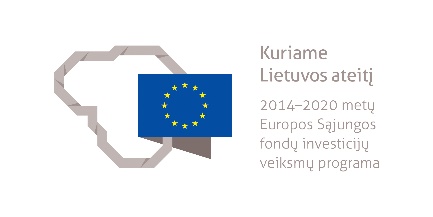 SKARDININKO MODULINĖ PROFESINIO MOKYMO PROGRAMA______________________(Programos pavadinimas)Programos valstybinis kodas ir apimtis mokymosi kreditais:T32073209 – programa, skirta tęstiniam profesiniam mokymui, 40 mokymosi kreditųKvalifikacijos pavadinimas – skardininkasKvalifikacijos lygis pagal Lietuvos kvalifikacijų sandarą (LTKS) – IIIMinimalus reikalaujamas išsilavinimas kvalifikacijai įgyti:T32073209 – pagrindinis išsilavinimasReikalavimai profesinei patirčiai (jei taikomi) – nėraPrograma parengta įgyvendinant Europos Sąjungos socialinio fondo ir Lietuvos Respublikos biudžeto lėšomis finansuojamą projektą „Kvalifikacijų formavimas ir modulinio profesinio mokymo sistemos kūrimas“ (projekto Nr. VP1-2.2-ŠMM-04-V-03-001).1. PROGRAMOS APIBŪDINIMASProgramos paskirtis. Skardininko modulinė profesinio mokymo programa skirta kvalifikuotam skardininkui parengti, kuris gebėtų, vadovaujant aukštesnės kvalifikacijos darbuotojui ir jam prižiūrint darbų kokybę, savarankiškai vykdyti bendrąsias veiklas statybos objekte, gaminti gaminius iš skardos ir skardinti statinių konstrukcijas, gaminti ir montuoti ortakius, dengti vamzdynus skardiniais apdangalais.Būsimo darbo specifika. Asmuo, įgijęs skardininko kvalifikaciją galės dirbti statybos įmonėse arba vykdyti individualią veiklą. Darbo sąlygos: dirbama pastatų išorėje ir patalpose, tenka dirbti dideliame aukštyje; darbo aplinka gali būti dulkėta, purvina, priklausoma nuo oro sąlygų. Dirbant dėvimi specialieji darbo drabužiai.Skardininkas savo veikloje vadovaujasi darbuotojų saugos ir sveikatos, ergonomikos, darbo higienos, priešgaisrinės saugos, elektrosaugos, aplinkosaugos reikalavimais, tvarios statybos principais. Darbuotojui svarbios šios asmeninės savybės: kruopštumas, sąžiningumas, dėmesio koncentracija, kūno koordinacija, fizinė ištvermė, gebėjimas planuoti darbą, nustatyti defektus, dirbti komandoje. Skardininkas geba planuoti savo veiklą pagal pateiktas užduotis, naudodamasis aukštesnės kvalifikacijos asmens pagalba, prisitaikyti prie veiklos būdų, medžiagų ir priemonių įvairovės, atlieka įvairius veiklos veiksmus ir operacijas, pritaikydamas žinomus ir išbandytus sprendimus, naudodamasis brėžiniais, specifikacijomis, technologinėmis žiniomis ir žodine informacija.Darbuotojui privalu atlikti sveikatos profilaktinį patikrinimą ir turėti asmens medicininę knygelę arba privalomojo sveikatos patikrinimo medicininę pažymą. 2. PROGRAMOS PARAMETRAI* Šie moduliai vykdant tęstinį profesinį mokymą neįgyvendinami, o darbuotojų saugos ir sveikatos bei saugaus elgesio ekstremaliose situacijose mokymas integruojamas į kvalifikaciją sudarančioms kompetencijoms įgyti skirtus modulius.3. REKOMENDUOJAMA MODULIŲ SEKA* Šie moduliai vykdant tęstinį profesinį mokymą neįgyvendinami, o darbuotojų saugos ir sveikatos bei saugaus elgesio ekstremaliose situacijose mokymas integruojamas į kvalifikaciją sudarančioms kompetencijoms įgyti skirtus modulius.4. REKOMENDACIJOS DĖL PROFESINEI VEIKLAI REIKALINGŲ BENDRŲJŲ KOMPETENCIJŲ UGDYMO5. PROGRAMOS STRUKTŪRA, VYKDANT PIRMINĮ IR TĘSTINĮ PROFESINĮ MOKYMĄ PastabosVykdant tęstinį profesinį mokymą asmens ankstesnio mokymosi pasiekimai įskaitomi švietimo ir mokslo ministro nustatyta tvarka.Tęstinio profesinio mokymo programos modulius gali vesti mokytojai, įgiję andragogikos žinių ir turintys tai pagrindžiantį dokumentą arba turintys neformaliojo suaugusiųjų švietimo patirties.Saugaus elgesio ekstremaliose situacijose modulį vedantis mokytojas turi būti baigęs civilinės saugos mokymus pagal Priešgaisrinės apsaugos ir gelbėjimo departamento direktoriaus patvirtintą mokymo programą ir turėti tai pagrindžiantį dokumentą.Tęstinio profesinio mokymo programose darbuotojų saugos ir sveikatos mokymas integruojamas į kvalifikaciją sudarančioms kompetencijoms įgyti skirtus modulius. Darbuotojų saugos ir sveikatos mokoma pagal Mokinių, besimokančių pagal pagrindinio profesinio mokymo programas, darbuotojų saugos ir sveikatos programos aprašą, patvirtintą Lietuvos Respublikos švietimo ir mokslo ministro 2005 m. rugsėjo 28 d. įsakymu Nr. ISAK-1953 „Dėl Mokinių, besimokančių pagal pagrindinio profesinio mokymo programas, darbuotojų saugos ir sveikatos programos aprašo patvirtinimo“. Darbuotojų saugos ir sveikatos mokymą vedantis mokytojas turi būti baigęs darbuotojų saugos ir sveikatos mokymus ir turėti tai pagrindžiantį dokumentą.Tęstinio profesinio mokymo programose saugaus elgesio ekstremaliose situacijose mokymas integruojamas pagal poreikį į kvalifikaciją sudarančioms kompetencijoms įgyti skirtus modulius. 6. PROGRAMOS MODULIŲ APRAŠAI6.1. ĮVADINIS MODULISNėra6.2. KVALIFIKACIJĄ SUDARANČIOMS KOMPETENCIJOMS ĮGYTI SKIRTI MODULIAI6.2.1. Privalomieji moduliaiModulio pavadinimas – „Bendrosios veiklos statybos objekte vykdymas (skardininko)Modulio pavadinimas – „Gaminių iš skardos gamyba ir statinių konstrukcijų skardinimas“Modulio pavadinimas – „Ortakių gamyba ir montavimas“Modulio pavadinimas – „Vamzdynų dengimas skardiniais apdangalais“6.3. PASIRENKAMIEJI MODULIAINėra6.4. BAIGIAMASIS MODULISModulio pavadinimas – „Įvadas į darbo rinką“ Valstybinis kodasModulio pavadinimasLTKS lygisApimtis mokymosi kreditaisKompetencijosKompetencijų pasiekimą iliustruojantys mokymosi rezultataiĮvadinis modulis*Įvadinis modulis*Įvadinis modulis*Įvadinis modulis*Įvadinis modulis*Įvadinis modulis*Bendrieji moduliai*Bendrieji moduliai*Bendrieji moduliai*Bendrieji moduliai*Bendrieji moduliai*Bendrieji moduliai*Kvalifikaciją sudarančioms kompetencijoms įgyti skirti moduliai (iš viso 35 mokymosi kreditai) Kvalifikaciją sudarančioms kompetencijoms įgyti skirti moduliai (iš viso 35 mokymosi kreditai) Kvalifikaciją sudarančioms kompetencijoms įgyti skirti moduliai (iš viso 35 mokymosi kreditai) Kvalifikaciją sudarančioms kompetencijoms įgyti skirti moduliai (iš viso 35 mokymosi kreditai) Kvalifikaciją sudarančioms kompetencijoms įgyti skirti moduliai (iš viso 35 mokymosi kreditai) Kvalifikaciją sudarančioms kompetencijoms įgyti skirti moduliai (iš viso 35 mokymosi kreditai) Privalomieji (iš viso 35 mokymosi kreditai)Privalomieji (iš viso 35 mokymosi kreditai)Privalomieji (iš viso 35 mokymosi kreditai)Privalomieji (iš viso 35 mokymosi kreditai)Privalomieji (iš viso 35 mokymosi kreditai)Privalomieji (iš viso 35 mokymosi kreditai)307320027Bendrosios veiklos statybos objekte vykdymas (skardininko)III5Sandėliuoti skardinimo medžiagas, gaminius, įrangą ir konstrukcijas.Paaiškinti saugaus krovinių perkėlimo taisykles.Apibūdinti statybinių medžiagų ir gaminių rūšis, savybes, paskirtį.Sandėliuoti skardinimo darbams reikalingas medžiagas, gaminius, įrangą ir konstrukcijas, laikantis gamintojo reikalavimų ir nepažeidžiant jų kokybės.307320027Bendrosios veiklos statybos objekte vykdymas (skardininko)III5Paruošti ir sutvarkyti skardininko darbo vietą.Apibūdinti asmeninės apsaugos priemones, darbuotojų saugos ir sveikatos, elektrosaugos, priešgaisrinės saugos, aplinkosaugos reikalavimus.Paaiškinti tvarios statybos principus. Apibūdinti saugaus darbo aukštyje ir ant paaukštinimo įrangos reikalavimus.Pasiruošti darbui pagal aukštesnės kvalifikacijos darbuotojo nurodymus.Sumontuoti paaukštinimo įrangą pagal reikalavimus.Paruošti reikalingą įrangą, priemones, inventorių, įrankius darbui. Išdėstyti medžiagas darbo zonoje pagal ergonomikos reikalavimus.Sutvarkyti darbo vietą.307320027Bendrosios veiklos statybos objekte vykdymas (skardininko)III5Skaityti statinio darbo projektą.Apibūdinti pagrindines techninio brėžinio braižymo taisykles.Apibūdinti statinių klasifikaciją, konstrukcijas, elementus.Paaiškinti statinio darbo brėžiniuose pateiktus duomenis skardininko darbų atlikimui. Komentuoti duomenis, pateiktus skardinimo darbų atlikimui statinio skaitmeniniame modelyje.307320028Gaminių iš skardos gamyba ir statinių konstrukcijų skardinimasIII10Atlikti šaltkalvystės darbus.Paaiškinti šaltkalvystės darbams keliamus reikalavimus.Pamatuoti ir pažymėti detales pagal brėžinius.Apdirbti metalą rankiniais ir elektriniais įrankiais.Sujungti detales įvairiais būdais.307320028Gaminių iš skardos gamyba ir statinių konstrukcijų skardinimasIII10Apdailinti fasadus skardos gaminiais.Paaiškinti fasadų dailinimo skarda taisykles, reikalavimus ir technologijas.Pagaminti lietaus vandens surinkimo sistemų elementus, palanges, skardinius fasadų elementus.Sumontuoti lietaus vandens surinkimo sistemų elementus, palanges, skardinius fasadų elementus.307320028Gaminių iš skardos gamyba ir statinių konstrukcijų skardinimasIII10Dengti stogus skarda.Paaiškinti stogų dengimo skarda taisykles, reikalavimus ir technologijas.Apibūdinti metalo apsaugos nuo korozijos reikalavimus.Pagaminti užvartus.Pritvirtinti skardą ant stogo konstrukcijų.Skardinti dūmtraukius, ventiliacijos angas, švieslangius, parapetus ir kitus stogo elementus.307320029Ortakių gamyba ir montavimasIII10Gaminti ortakius ir jų detales.Paaiškinti ortakių ir jų detalių gamybos taisykles, reikalavimus ir technologijas.Nubraižyti ortakių detalių išklotines ant skardos pagal darbo brėžinius.Matuoti ir žymėti ortakių detalių sujungimo siūles.Pagaminti flanšų (jungių) ir ortakių sujungimo detales.Sujungti ortakių detalių ruošinius. 307320029Ortakių gamyba ir montavimasIII10Montuoti ortakius.Paruošti statinio konstrukcijas ortakių montavimui.Sumontuoti vėdinimo, oro kondicionavimo, pneumatinio transporto ir aspiracijos sistemų ortakius.307320030Vamzdynų dengimas skardiniais apdangalaisIII10Gaminti skardinius vamzdynų apdangalus.Paaiškinti skardinių vamzdynų apdangalų gamybos taisykles, reikalavimus ir technologijas.Nubraižyti skardinių vamzdynų apdangalų detalių išklotines pagal darbo brėžinius.Pagaminti skardinių vamzdynų apdangalų detales.307320030Vamzdynų dengimas skardiniais apdangalaisIII10Montuoti skardinius vamzdynų apdangalus.Surinkti skardinių vamzdynų apdangalų detales pagal darbo brėžinius.Izoliuoti ir uždengti vamzdynų paviršius skardiniais apdangalais.Pasirenkamieji moduliai*Pasirenkamieji moduliai*Pasirenkamieji moduliai*Pasirenkamieji moduliai*Pasirenkamieji moduliai*Pasirenkamieji moduliai*Baigiamasis modulis (iš viso 5 mokymosi kreditai)Baigiamasis modulis (iš viso 5 mokymosi kreditai)Baigiamasis modulis (iš viso 5 mokymosi kreditai)Baigiamasis modulis (iš viso 5 mokymosi kreditai)Baigiamasis modulis (iš viso 5 mokymosi kreditai)Baigiamasis modulis (iš viso 5 mokymosi kreditai)3000002Įvadas į darbo rinkąIII5Formuoti darbinius įgūdžius realioje darbo vietoje.Susipažinti su būsimo darbo specifika ir darbo vieta.Įvardyti asmenines integracijos į darbo rinką galimybes.Demonstruoti realioje darbo vietoje įgytas kompetencijas.Valstybinis kodasModulio pavadinimasLTKS lygisApimtis mokymosi kreditaisAsmens pasirengimo mokytis modulyje reikalavimai (jei taikoma)Įvadinis modulis*Įvadinis modulis*Įvadinis modulis*Įvadinis modulis*Įvadinis modulis*Bendrieji moduliai*Bendrieji moduliai*Bendrieji moduliai*Bendrieji moduliai*Bendrieji moduliai*Kvalifikaciją sudarančioms kompetencijoms įgyti skirti moduliai (iš viso 35 mokymosi kreditai)  Kvalifikaciją sudarančioms kompetencijoms įgyti skirti moduliai (iš viso 35 mokymosi kreditai)  Kvalifikaciją sudarančioms kompetencijoms įgyti skirti moduliai (iš viso 35 mokymosi kreditai)  Kvalifikaciją sudarančioms kompetencijoms įgyti skirti moduliai (iš viso 35 mokymosi kreditai)  Kvalifikaciją sudarančioms kompetencijoms įgyti skirti moduliai (iš viso 35 mokymosi kreditai)  Privalomieji (iš viso 35 mokymosi kreditai)Privalomieji (iš viso 35 mokymosi kreditai)Privalomieji (iš viso 35 mokymosi kreditai)Privalomieji (iš viso 35 mokymosi kreditai)Privalomieji (iš viso 35 mokymosi kreditai)307320027Bendrosios veiklos statybos objekte vykdymas (skardininko)III5Netaikoma.307320028Gaminių iš skardos gamyba ir statinių konstrukcijų skardinimasIII10Baigtas šis modulis:Bendrosios veiklos statybos objekte vykdymas (skardininko)307320029Ortakių gamyba ir montavimasIII10Baigtas šis modulis:Bendrosios veiklos statybos objekte vykdymas (skardininko)307320030Vamzdynų dengimas skardiniais apdangalaisIII10Baigtas šis modulis:Bendrosios veiklos statybos objekte vykdymas (skardininko)Pasirenkamieji moduliai*Pasirenkamieji moduliai*Pasirenkamieji moduliai*Pasirenkamieji moduliai*Pasirenkamieji moduliai*Baigiamasis modulis (iš viso 5 mokymosi kreditai)Baigiamasis modulis (iš viso 5 mokymosi kreditai)Baigiamasis modulis (iš viso 5 mokymosi kreditai)Baigiamasis modulis (iš viso 5 mokymosi kreditai)Baigiamasis modulis (iš viso 5 mokymosi kreditai)3000002Įvadas į darbo rinkąIII5Baigti visi skardininko kvalifikaciją sudarantys privalomieji moduliai.Bendrosios kompetencijosBendrųjų kompetencijų pasiekimą iliustruojantys mokymosi rezultataiRaštingumo kompetencijaRašyti gyvenimo aprašymą, motyvacinį laišką, prašymą, ataskaitą, elektroninį laišką.Bendrauti vartojant profesinę terminiją.Daugiakalbystės kompetencijaRašyti gyvenimo aprašymą, motyvacinį laišką, prašymą, elektroninį laišką.Išvardinti darbų atlikimui naudojamą įrangą bei medžiagas.Skaityti darbams naudojamos įrangos bei medžiagų dokumentaciją.Matematinė kompetencija ir gamtos mokslų, technologijų ir inžinerijos kompetencijaApskaičiuoti reikalingus medžiagų kiekius darbų atlikimui.Atlikti svorio, tūrio ir kiekio skaičiavimus.Naudotis kompiuterine ir specialia programine įranga, ryšio ir komunikacijos priemonėmis.Naudotis skaitmeniniais matavimo įrankiais ir prietaisais. Naudotis skaitmeniniu statinio modeliu.Skaitmeninė kompetencijaAtlikti informacijos paiešką internete.Rinkti ir saugoti reikalingą darbui informaciją.Naudotis šiuolaikinėmis komunikacijos priemonėmis.Rengti paslaugos ir (arba) darbo pristatymą kompiuterinėmis programomis, naudoti vaizdų grafinio apdorojimo programą.Asmeninė, socialinė ir mokymosi mokytis kompetencijaĮsivertinti turimas žinias ir gebėjimus.Rasti informaciją apie tolesnio mokymosi galimybes, kvalifikacijos kėlimą.Pritaikyti turimas žinias ir gebėjimus dirbant individualiai ir kolektyve.Pilietiškumo kompetencijaBendrauti su bendradarbiais, aukštesnės kvalifikacijos darbuotojais.Valdyti savo psichologines būsenas, pojūčius ir savybes.Pagarbiai elgtis su klientu, bendradarbiais, artimaisiais.Gerbti save, kitus, savo šalį ir jos tradicijas.Verslumo kompetencijaRodyti iniciatyvą darbe, namie, kitoje aplinkoje.Padėti aplinkiniams, kada jiems reikia pagalbos.Dirbti savarankiškai, planuoti darbus pagal pavestas užduotis.Kultūrinio sąmoningumo ir raiškos kompetencijaPažinti įvairių šalies regionų tradicijas ir papročius.Pažinti įvairių šalių kultūrinius skirtumus. Kvalifikacija – skardininkas, LTKS lygis IIIKvalifikacija – skardininkas, LTKS lygis IIIProgramos, skirtos pirminiam profesiniam mokymui, struktūraProgramos, skirtos tęstiniam profesiniam mokymui, struktūraĮvadinis modulis (0 mokymosi kreditų)-Įvadinis modulis (0 mokymosi kreditų)-Bendrieji moduliai (0 mokymosi kreditų)-Bendrieji moduliai (0 mokymosi kreditų)-Kvalifikaciją sudarančioms kompetencijoms įgyti skirti moduliai (0 mokymosi kreditų)-Kvalifikaciją sudarančioms kompetencijoms įgyti skirti moduliai (iš viso 35 mokymosi kreditai)Bendrosios veiklos statybos objekte vykdymas (skardininko), 5 mokymosi kreditaiGaminių iš skardos gamyba ir statinių konstrukcijų skardinimas, 10 mokymosi kreditųOrtakių gamyba ir montavimas, 10 mokymosi kreditųVamzdynų dengimas skardiniais apdangalais, 10 mokymosi kreditųPasirenkamieji moduliai (0 mokymosi kreditų)-Pasirenkamieji moduliai (0 mokymosi kreditų)-Baigiamasis modulis (0 mokymosi kreditų)-Baigiamasis modulis (iš viso 5 mokymosi kreditai)Įvadas į darbo rinką, 5 mokymosi kreditaiValstybinis kodas307320027307320027Modulio LTKS lygisIIIIIIApimtis mokymosi kreditais55Asmens pasirengimo mokytis modulyje reikalavimai (jei taikoma)NetaikomaNetaikomaKompetencijosMokymosi rezultataiRekomenduojamas turinys mokymosi rezultatams pasiekti1. Sandėliuoti skardinimo medžiagas, gaminius, įrangą ir konstrukcijas.1.1. Paaiškinti saugaus krovinių perkėlimo taisykles.Tema. Teisės aktai reglamentuojantys saugų krovinių perkėlimąKėlimo kranų naudojimo taisyklėsSaugos ir sveikatos taisyklės statyboje DT 5 – 00 Techninis reglamentas „Kėlimo reikmenys. Sertifikavimas ir ženklinimas“1. Sandėliuoti skardinimo medžiagas, gaminius, įrangą ir konstrukcijas.1.2. Apibūdinti statybinių medžiagų ir gaminių rūšis, savybes, paskirtį.Tema. Statybinių medžiagų rūšysStatybinių medžiagų ir gaminių rūšys, jų klasifikacija, paskirtisTema. Statybinių medžiagų savybėsStatybinių medžiagų fizinės, mechaninės, cheminės, technologinės savybesTema. Rišančiosios medžiagosHidraulinės rišančiosios medžiagosOrinės rišančiosios medžiagosTema. Skiedinio ir betono užpildaiSunkieji užpildai skiediniams ir betonamsLengvieji užpildai skiediniams ir betonamsTema. Gamtiniai ir dirbtiniai akmenysGamtiniai akmenysDirbtiniai akmenys, jų savybės, panaudojimo sritisTema. Metalai ir jų gaminiaiJuodieji metalai ir jų gaminiaiSpalvotieji metalai ir jų gaminiaiTema. Mediena ir jos gaminiaiSpygliuočių mediena ir jos gaminiaiLapuočių mediena ir jos gaminiaiTema. Termoizoliacinės medžiagos, jų savybės ir panaudojimasTermoizoliacinės medžiagos, jų rūšys, savybės, panaudojimo sritysTermoizoliacinių medžiagų tvirtinimo priemonėsTema. Hidroizoliacinės medžiagos, jų rūšys, savybėsHidroizoliacinės medžiagos, jų rūšys ir savybėsHidroizoliacinių medžiagų panaudojimo galimybėsTema. Polimerinės medžiagosPolimerinės medžiagos, jų savybėsPolimerinių medžiagų panaudojimo galimybės1. Sandėliuoti skardinimo medžiagas, gaminius, įrangą ir konstrukcijas.1.3. Sandėliuoti skardinimo darbams reikalingas medžiagas, gaminius, įrangą ir konstrukcijas, laikantis gamintojo reikalavimų ir nepažeidžiant jų kokybės.Tema. Sandėlių tipai, jų klasifikavimasAtviri, pusiau atviri ir uždari sandėliai, reikalavimai jų įrengimuiStatybinių medžiagų paskirstymas į sandėliavimo vietasTema. Sandėliavimo vietų paruošimasLaikinų sandėliavimo vietų paruošimasIlgalaikių sandėliavimo vietų paruošimasTema. Skardinimo darbams reikalingų medžiagų, gaminių ir įrangos sandėliavimasSkardos ir jos gaminių sandėliavimo ypatumai2. Paruošti ir sutvarkyti skardininko darbo vietą.2.1. Apibūdinti asmeninės apsaugos priemones, darbuotojų saugos ir sveikatos, elektrosaugos, priešgaisrinės saugos, aplinkosaugos reikalavimus.Tema. Asmeninės saugos priemonės, jų naudojimasAsmeninės saugos priemonės, jų įvairovė ir panaudojimo galimybėsTinkamų asmeninių saugos priemonių parinkimas darbamsTema. Darbuotojų saugos ir sveikatos reikalavimaiDarbuotojų saugos ir sveikatos reikalavimai skardinimo, konstrukcijų montavimo darbų atlikimuiDarbuotojo atsakomybė už saugos ir sveikatos reikalavimų pažeidimusTema. Priešgaisrinės saugos, elektrosaugos reikalavimaiPirminės gaisro gesinimo priemonėsAntrinės gaisro gesinimo priemonėsVeiksmai gaisro atvejuEvakuacijos planaiGaisrinės saugos reikalavimaiElektrosaugos reikalavimaiTema. Aplinkosaugos reikalavimaiAplinkos apsaugaStatybinių atliekų rūšiavimasStatybinių atliekų utilizavimasPavojingų atliekų saugojimas ir utilizavimas2. Paruošti ir sutvarkyti skardininko darbo vietą.2.2. Paaiškinti tvarios statybos principus.Tema. Tvari statyba, jos principaiTvarios statybos samprataTvarios statybos principai, jų taikymo galimybės2. Paruošti ir sutvarkyti skardininko darbo vietą.2.3. Apibūdinti saugaus darbo aukštyje ir ant paaukštinimo įrangos reikalavimus.Tema. Reikalavimai saugiam darbo atlikimui aukštyjeDarbai aukštyje, jų ypatumaiReikalavimai darbuotojui, vykdančiam darbus aukštyjeReikalavimai saugiam aukštalipio darbų atlikimuiTema. Paaukštinimo priemonės, jų tinkamas naudojimasPastoliai, jų tinkamo naudojimo ypatumaiStatybiniai bokšteliai, jų tinkamo naudojimo ypatumaiKopėčios, jų tinkamo naudojimo ypatumaiMobilios kėlimo platformos, jų tinkamo naudojimo ypatumaiTema. Apsauginė įranga nuo kritimo iš aukščioAsmeninės saugos priemonės apsaugančios nuo kritimo iš aukščioKolektyvinės saugos priemonės apsaugančios nuo kritimo iš aukščioAlpinizmo įranga2. Paruošti ir sutvarkyti skardininko darbo vietą.2.4. Pasiruošti darbui pagal aukštesnės kvalifikacijos darbuotojo nurodymus.Tema. Skardininko pasiruošimas darbuiMedžiagų ir priemonių poreikio įsivertinimas ir apsiskaičiavimas remiantis darbo brėžiniais, kliento užsakymu, vadovaujančių asmenų nurodymais, siekiant tinkamai pasiruošti darbui  Darbo etapų susiplanavimas remiantis darbo brėžiniais, atliekamų darbų įsivertinimu, aukštesnės kvalifikacijos darbuotojo nurodymais Būsimų darbų kokybės rodiklių ir siekiamo rezultato įsivardinimasTema. Darbo vietos paruošimasTvarkingos darbo vietos įrengimas, vadovaujantis darbo kultūros principaisTema. Darbo vietos ergonomikaEfektyvus medžiagų, įrankių ir įrangos išdėstymas darbo vietojeTvarios statybos principų pritaikymas darbo vietai2. Paruošti ir sutvarkyti skardininko darbo vietą.2.5. Sumontuoti paaukštinimo įrangą pagal reikalavimus.Tema. Paaukštinimo įrangos montavimo technologijosPaaukštinimo įrangos įvairovė, jų panaudojimo galimybėsPaaukštinimo įrangos parinkimas darbuiReikalavimai paaukštinimo įrangos montavimuiPaaukštinimo įrangos montavimo darbų kokybės kontrolė2. Paruošti ir sutvarkyti skardininko darbo vietą.2.6. Paruošti reikalingą įrangą, priemones, inventorių, įrankius darbui.Tema. Skardinimo darbuose naudojamos įrangos, priemonių, inventoriaus ir įrankių paruošimasSkardinimo darbų inventoriaus apžiūra ir vertinimasSmulkus skardinimo darbų inventoriaus remontas, išbandymasSkardinimo darbų inventoriaus paruošimas darbui2. Paruošti ir sutvarkyti skardininko darbo vietą.2.7. Išdėstyti medžiagas darbo zonoje pagal ergonomikos reikalavimus.Tema. Ergonomiškas medžiagų išdėstymas darbo zonojeErgonomiško statybinių medžiagų išdėstymo darbo vietoje principaiStatybinių medžiagų kiekio optimizavimas darbo vietoje2. Paruošti ir sutvarkyti skardininko darbo vietą.2.8. Sutvarkyti darbo vietą.Tema. Darbo pabaiga ir darbo vietos sutvarkymasAtliktų darbų ir sistemų patikrinimas, išbandymas pabaigus darbąDarbo atlikimo kokybės ir išbaigtumo laipsnio įsivertinimas pabaigus darbą, tikslus išvadų iškomunikavimas vadovaujantiems asmenims, kolegoms ir klientuiAtliekų ir darbo vietos sutvarkymas laikantis aplinkosaugos, saugaus darbo reikalavimų ir darbo kultūros principų.Darbo kultūros principai: darbo vietos švara, įrenginių ir įrankių tausojimas, išvalymasPavojingų atliekų rūšysAtliekų rūšiavimas, pakavimas, ženklinimas, sandėliavimas, statybinių ir pavojingų atliekų utilizavimas, atliekų perdirbimas ar pakartotinis panaudojimasĮspėjamųjų ženklų naudojimas esant poreikiui3. Skaityti statinio darbo projektą.3.1. Apibūdinti pagrindines techninio brėžinio braižymo taisykles.Tema. Statybos techninis brėžinys, jo paskirtisStatybos techninio brėžinio samprataStatybos techninių brėžinių paskirtis ir panaudojimo galimybėsTema. Reikalavimai statybos techniniam brėžiniui parengtiStatybos techninio brėžinio paruošimo reikalavimaiStatybos techninio brėžinio vertinimas ir tikslinimasStatybos darbų vykdymo projektasTema. Brėžinių tipai, formatai ir masteliai, matmenų žymėjimasBrėžinių tipaiBrėžinių formataiMasteliai brėžiniuoseMatmenų žymėjimas brėžiniuoseTema. Detalių ir gaminių braižymasDetalių ir gaminių brėžiniaiDetalių pjūviai ir kirtiniai3. Skaityti statinio darbo projektą.3.2. Apibūdinti statinių klasifikaciją, konstrukcijas, elementus.Tema. Statiniai, jų rūšys ir dalysPastatų klasifikacija, jų ypatumaiStatinių dalysTema. Pagrindiniai pastatų ir kitų statinių elementaiStatinių konstrukciniai elementai, jų ypatumaiTema. Konstrukcinės pastatų schemosStatinių konstrukcinių elementų schemosReikalavimai statinių konstrukcinių schemų parengimuiTema. Esminiai technologiniai reikalavimai pastatamsStatinių techniniai reikalavimai3. Skaityti statinio darbo projektą.3.3. Paaiškinti statinio darbo brėžiniuose pateiktus duomenis skardininko darbų atlikimui.Tema. Detalių ir gaminių brėžinių skaitymasDetalių braižyba ir skaitymasGaminių braižyba ir skaitymasTema. Pastato fasado, plano, pjūvio brėžinių skaitymasPastato fasado brėžinių braižyba ir skaitymasPastato planų brėžinių braižyba ir skaitymasPastato pjūvių brėžinių braižyba ir skaitymas3. Skaityti statinio darbo projektą.3.4. Komentuoti duomenis, pateiktus skardinimo darbų atlikimui statinio skaitmeniniame modelyje.Tema. Skardinimo darbų skaitmeninio modelio nagrinėjimasBIM samprata, jo panaudojimo galimybėsSkardinimo darbų skaitmeniniai modeliai, jų nagrinėjimasMokymosi pasiekimų vertinimo kriterijai Planuojant užduoties atlikimą, tinkamai išnagrinėti ir apibūdinti statinio brėžiniai, vaizdų išdėstymas brėžiniuose, darbo brėžinių sutartinis ženklinimas. Apibūdinta statinių klasifikacija, konstrukcijos ir elementai. Tinkamai pakomentuota statinio skaitmeniniame modelyje ar kompiuterinėje programoje pateikta informacija. Apibūdintos brėžinio sudarymo taisyklės. Nurodyti būsimų darbų kokybės rodikliai, įvardintas siekiamas rezultatas, apibūdinti skardinimo darbo etapai. Įvardinti rizikos veiksniai ir rizikos mažinimo priemonės bei būdai. Naudoti tinkami darbo drabužiai ir asmeninės apsaugos priemonės. Darbo vieta paruošta pagal ergonomikos ir aplinkosaugos reikalavimus. Išvardyti darbų saugos ir sveikatos, elektrosaugos, priešgaisrinės saugos reikalavimai. Tinkamai suteikta pagalba įvykus nelaimingam atsitikimui darbe. Paaiškinti saugaus krovinių perkėlimo taisyklių reikalavimai. Apibūdintos statybinių medžiagų ir gaminių rūšys, savybės bei paskirtis. Tinkamai sandėliuotos skardinimo darbams reikalingos medžiagos, gaminiai, įranga ir montuojamų pastolių elementai, laikantis gamintojo reikalavimų ir nepažeidžiant jų kokybės. Apibūdinti saugaus darbo aukštyje ir ant paaukštinimo įrangos reikalavimai. Saugiai ir tinkamai sumontuota paaukštinimo įranga skardinimo darbams atlikti. Tinkamai parinkti ir paruošti darbui reikalingi įrankiai, priemonės, medžiagos ir inventorius. Išdėstytos medžiagos darbo zonoje pagal ergonomikos reikalavimus. Darbai atlikti laikantis darbuotojo saugos ir sveikatos taisyklių. Medžiagos ir įrenginiai naudoti taupiai, tikslingai. Nurodytos užduotys atliktos savarankiškai, laiku, laikantis įvardintų darbų kokybės rodiklių, technologijų, darbų eiliškumo, leidžiamų nuokrypių, sandarumo ir kitų reikalavimų. Apibūdinti aplinkosaugos reikalavimai ir tvarios statybos principai atliekant skardinimo darbus. Baigus darbą, darbo vieta išvalyta, sutvarkyta, atliekos surūšiuotos, sužymėtos ir utilizuotos laikantis aplinkosaugos reikalavimų, sutvarkyti ir išvalyti įrankiai ir įrenginiai. Įvardyta atliktų darbų kokybė, darbų užbaigtumo laipsnis. Tinkamai parinkti įspėjamieji ženklinimai. Į klausimus atsakyta aiškiai ir išsamiai, vartoti tikslūs techniniai ir technologiniai terminai valstybine kalba.Planuojant užduoties atlikimą, tinkamai išnagrinėti ir apibūdinti statinio brėžiniai, vaizdų išdėstymas brėžiniuose, darbo brėžinių sutartinis ženklinimas. Apibūdinta statinių klasifikacija, konstrukcijos ir elementai. Tinkamai pakomentuota statinio skaitmeniniame modelyje ar kompiuterinėje programoje pateikta informacija. Apibūdintos brėžinio sudarymo taisyklės. Nurodyti būsimų darbų kokybės rodikliai, įvardintas siekiamas rezultatas, apibūdinti skardinimo darbo etapai. Įvardinti rizikos veiksniai ir rizikos mažinimo priemonės bei būdai. Naudoti tinkami darbo drabužiai ir asmeninės apsaugos priemonės. Darbo vieta paruošta pagal ergonomikos ir aplinkosaugos reikalavimus. Išvardyti darbų saugos ir sveikatos, elektrosaugos, priešgaisrinės saugos reikalavimai. Tinkamai suteikta pagalba įvykus nelaimingam atsitikimui darbe. Paaiškinti saugaus krovinių perkėlimo taisyklių reikalavimai. Apibūdintos statybinių medžiagų ir gaminių rūšys, savybės bei paskirtis. Tinkamai sandėliuotos skardinimo darbams reikalingos medžiagos, gaminiai, įranga ir montuojamų pastolių elementai, laikantis gamintojo reikalavimų ir nepažeidžiant jų kokybės. Apibūdinti saugaus darbo aukštyje ir ant paaukštinimo įrangos reikalavimai. Saugiai ir tinkamai sumontuota paaukštinimo įranga skardinimo darbams atlikti. Tinkamai parinkti ir paruošti darbui reikalingi įrankiai, priemonės, medžiagos ir inventorius. Išdėstytos medžiagos darbo zonoje pagal ergonomikos reikalavimus. Darbai atlikti laikantis darbuotojo saugos ir sveikatos taisyklių. Medžiagos ir įrenginiai naudoti taupiai, tikslingai. Nurodytos užduotys atliktos savarankiškai, laiku, laikantis įvardintų darbų kokybės rodiklių, technologijų, darbų eiliškumo, leidžiamų nuokrypių, sandarumo ir kitų reikalavimų. Apibūdinti aplinkosaugos reikalavimai ir tvarios statybos principai atliekant skardinimo darbus. Baigus darbą, darbo vieta išvalyta, sutvarkyta, atliekos surūšiuotos, sužymėtos ir utilizuotos laikantis aplinkosaugos reikalavimų, sutvarkyti ir išvalyti įrankiai ir įrenginiai. Įvardyta atliktų darbų kokybė, darbų užbaigtumo laipsnis. Tinkamai parinkti įspėjamieji ženklinimai. Į klausimus atsakyta aiškiai ir išsamiai, vartoti tikslūs techniniai ir technologiniai terminai valstybine kalba.Reikalavimai mokymui skirtiems metodiniams ir materialiesiems ištekliamsMokymo(si) medžiaga:Vadovėliai ir kita mokomoji medžiagaKėlimo kranų naudojimo taisyklėsSaugos ir sveikatos taisyklės statyboje DT 5 – 00 Techninis reglamentas „Kėlimo reikmenys. Sertifikavimas ir ženklinimas“Teisės aktai, reglamentuojantys skardinimo darbus Standartai, reglamentuojantys skardinimo darbus Mokymo(si) priemonės:Vaizdinės priemonės, plakatai, schemos, maketai, modeliaiMokymo(si) medžiaga:Vadovėliai ir kita mokomoji medžiagaKėlimo kranų naudojimo taisyklėsSaugos ir sveikatos taisyklės statyboje DT 5 – 00 Techninis reglamentas „Kėlimo reikmenys. Sertifikavimas ir ženklinimas“Teisės aktai, reglamentuojantys skardinimo darbus Standartai, reglamentuojantys skardinimo darbus Mokymo(si) priemonės:Vaizdinės priemonės, plakatai, schemos, maketai, modeliaiReikalavimai teorinio ir praktinio mokymo vietaiKlasė ar kita mokymui(si) pritaikyta patalpa su techninėmis priemonėmis (kompiuteriu, vaizdo projektoriumi) mokymo(si) medžiagai pateikti.Praktinio mokymo klasė (patalpa), aprūpinta statybinių medžiagų ir darbo brėžinių pavyzdžiais, paaukštinimo įranga, darbo įrankiais, priemonėmis, inventoriumi, maketais.Klasė ar kita mokymui(si) pritaikyta patalpa su techninėmis priemonėmis (kompiuteriu, vaizdo projektoriumi) mokymo(si) medžiagai pateikti.Praktinio mokymo klasė (patalpa), aprūpinta statybinių medžiagų ir darbo brėžinių pavyzdžiais, paaukštinimo įranga, darbo įrankiais, priemonėmis, inventoriumi, maketais.Reikalavimai mokytojų dalykiniam pasirengimui (dalykinei kvalifikacijai)Modulį gali vesti mokytojas, turintis:1) Lietuvos Respublikos švietimo įstatyme ir Reikalavimų mokytojų kvalifikacijai apraše, patvirtintame Lietuvos Respublikos švietimo ir mokslo ministro 2014 m. rugpjūčio 29 d. įsakymu Nr. V-774 „Dėl Reikalavimų mokytojų kvalifikacijai aprašo patvirtinimo“, nustatytą išsilavinimą ir kvalifikaciją;2) skardininko ar lygiavertę kvalifikaciją arba statybos inžinerijos studijų krypties ar lygiavertį išsilavinimą, arba ne mažesnę kaip 3 metų skardinimo darbų profesinės veiklos patirtį.Modulį gali vesti mokytojas, turintis:1) Lietuvos Respublikos švietimo įstatyme ir Reikalavimų mokytojų kvalifikacijai apraše, patvirtintame Lietuvos Respublikos švietimo ir mokslo ministro 2014 m. rugpjūčio 29 d. įsakymu Nr. V-774 „Dėl Reikalavimų mokytojų kvalifikacijai aprašo patvirtinimo“, nustatytą išsilavinimą ir kvalifikaciją;2) skardininko ar lygiavertę kvalifikaciją arba statybos inžinerijos studijų krypties ar lygiavertį išsilavinimą, arba ne mažesnę kaip 3 metų skardinimo darbų profesinės veiklos patirtį.Valstybinis kodas307320028307320028Modulio LTKS lygisIIIIIIApimtis mokymosi kreditais1010Asmens pasirengimo mokytis modulyje reikalavimai (jei taikoma)Baigtas šis modulis:Bendrosios veiklos statybos objekte vykdymas (skardininko)Baigtas šis modulis:Bendrosios veiklos statybos objekte vykdymas (skardininko)KompetencijosMokymosi rezultataiRekomenduojamas turinys mokymosi rezultatams pasiekti1. Atlikti šaltkalvystės darbus.1.1. Paaiškinti šaltkalvystės darbams keliamus reikalavimus. Tema. Šaltkalvystės darbų atlikimo reikalavimaiŠaltkalvio darbo vietos įrengimo ypatumaiŠaltkalvio darbų įvairovėMatavimo ir darbo įrankiai, prietaisaiĮrankių parinkimas atliekamiems darbamsTinkamo įrankių naudojimo reikalavimaiTechniniai matavimai ir tolerancijos1. Atlikti šaltkalvystės darbus.1.2. Pamatuoti ir pažymėti detales pagal brėžinius.Tema. Detalių matavimo technologijaŠaltkalvio detalių brėžiniai, jų ypatumaiDetalių matavimas ir vertinimasTema. Detalių žymėjimo technologijaPlokštuminis ir erdvinis detalių žymėjimasDetalių žymėjimo ypatumaiDetalių žymėjimas ir vertinimas1. Atlikti šaltkalvystės darbus.1.3. Apdirbti metalą rankiniais ir elektriniais įrankiais.Tema. Metalo kirtimasMetalo kirtimo reikalavimaiMetalo kirtimo technologija, jos ypatumaiTema. Metalo tiesinimas ir lyginimasMetalo tiesinimo ir lyginimo reikalavimaiMetalo tiesinimo ir lyginimo technologija, jos ypatumaiTema. Metalo lenkimasMetalo lenkimo reikalavimai Metalo lenkimo technologija, jos ypatumaiTema. Metalo pjovimasMetalo pjovimo reikalavimai Metalo pjovimo technologija, jos ypatumaiTema. Metalo dildymasMetalo dildymo reikalavimai Metalo dildymo technologija, jos ypatumaiTema. Metalo gręžimasMetalo gręžimo reikalavimaiMetalo gręžimo technologija, jos ypatumaiTema. Metalo sriegimasMetalo sriegimo reikalavimaiMetalo sriegimo technologija, jos ypatumaiTema. Metalo kniedijimasMetalo kniedijimo reikalavimai Metalo kniedijimo technologija, jos ypatumaiTema. Metalo pritaikymasMetalo pritaikymo reikalavimai Metalo pritaikymo technologija, jos ypatumaiTema. Metalo pritrynimas ir išbaigimasMetalo pritrynimo ir išbaigimo reikalavimai Metalo pritrynimo ir išbaigimo technologija, jos ypatumai1. Atlikti šaltkalvystės darbus.1.4. Sujungti detales įvairiais būdais.Tema. Metalo klijuoti sujungimaiMetalo sujungimo klijavimui reikalavimai Metalo klijuotų sujungimų technologija, jos ypatumaiTema. Metalo litavimasMetalo litavimo reikalavimai Metalo litavimo technologija, jos ypatumaiTema. Metalo alavavimasMetalo alavavimo reikalavimai Metalo alavavimo technologija, jos ypatumai2. Apdailinti fasadus skardos gaminiais.2.1. Paaiškinti fasadų dailinimo skarda taisykles, reikalavimus ir technologijas.Tema. Fasadų dailinimo skarda taisyklės, reikalavimai ir technologijosFasadų dailinimo skarda taisyklėsFasadų dailinimo skarda reikalavimaiFasadų dailinimo skarda technologijos2. Apdailinti fasadus skardos gaminiais.2.2. Pagaminti lietaus vandens surinkimo sistemų elementus, palanges, skardinius fasadų elementus.Tema. Skardininko darbo įranga ir įrankiaiMatavimo, žymėjimo prietaisai ir įrankiaiSkardinimo darbo įrangos ir įrankių panaudojimo ypatumaiSkardos žymėjimas ir karpymas rankiniu ir mechanizuotu būduPaprasti ir kombinuoti kampiniai falciniai sujungimaiDvigubi falciniai sujungimaiKreivalinijinis falcas tiesiame apvaliame ir įžambiame nupjautame vamzdyjeTema. Lietaus vandens surinkimo sistemų elementų gamybaApvalių lietvamzdžių kampinių sujungimų gamybaLietaus vandens surinkimo sistemų elementų lenkimas rankiniu ir mechaniniu būduKarnizų nuolajų dangų elementų paruošimas, jų sustambinimasSkardinių lietaus latakų paruošų gamyba rankiniu ir mechaniniu būduLietaus latakų ir lietvamzdžių tvirtinimo elementai, reikalavimai jų įrengimuiSurinkėjo lietvamzdžio viršūnėje elemento gamybaPiltuvo gamyba ir pastatymasTema. Palangių ir cokolių skardinimo elementų gamybaPalangių skardinimo elementų gamyba rankiniu ir mechaniniu būduCokolių skardinimo elementų gamyba rankiniu ir mechaniniu būduTema. Skardinių fasadų elementų gamybaSkardinių fasadų elementų gamyba rankiniu ir mechaniniu būdu2. Apdailinti fasadus skardos gaminiais.2.3. Sumontuoti lietaus vandens surinkimo sistemų elementus, palanges, skardinius fasadų elementus.Tema. Lietaus vandens surinkimo sistemų elementų montavimasLietaus vandens surinkimo sistemų elementų padėjimas ir pakabinimasApvalių ir stačiakampių lietvamzdžių pakabinimas ir sujungimasPiltuvo pastatymasPiltuvo kraštų standinimasTema. Palangių ir cokolių skardinimo elementų montavimasPalangių skardinimo elementų įrengimasCokolio skardinimo elementų įrengimasTema. Skardinių fasadų elementų montavimasSkardinių fasadų elementų pastatymasBalkonų ir durų skardinimas3. Dengti stogus skarda.3.1. Paaiškinti stogų dengimo skarda taisykles, reikalavimus ir technologijas.Tema. Stogų dengimo skarda taisyklės, reikalavimai ir technologijosStogų dengimo skarda taisyklės, reikalavimai.Stogų dengimo technologijosStogo pagrindo paruošimas skardinimui3. Dengti stogus skarda.3.2. Apibūdinti metalo apsaugos nuo korozijos reikalavimus.Tema. Metalo apsaugos nuo korozijos reikalavimusMetalų korozijaApsauga nuo metalų korozijos3. Dengti stogus skarda.3.3. Pagaminti užvartus.Tema. Užvartų gamybaUžvartai, jų paskirtisUžvartų gamybos technologija3. Dengti stogus skarda.3.4. Pritvirtinti skardą ant stogo konstrukcijų.Tema. Skardinio stogo elementų gamybaRuošinių stogo dangoms gamyba, esant stačiam ir gulsčiam užvartuiRuošinių stogo dangoms gamyba, esant viengubam ir dvigubam užvartuiSustambinti dviejų lapų skardos stogo elementai, jų gamybaStoglangio skardinių elementų gamybaDūmtraukių skardinių stogelių gamybaSkardinio stogo elementų stambinimasTema. Stogo skardinimo technologijaSkardinio stogo dengimo technologijaVienšlaičių, dvišlaičių, keturšlaičių stogų ir kupolų skardinimasSkardinių juostelių įrengimas ruloninėse stogų dangoseSkardinių dangų sandarinimas ir stiprinimasSkardinių stogo dangų remontas3. Dengti stogus skarda.3.5. Skardinti dūmtraukius, ventiliacijos angas, švieslangius, parapetus ir kitus stogo elementus.Tema. Dūmtraukių, ventiliacijos angų, švieslangių, parapetų ir kitų stogo elementų skardinimasDūmtraukių skardinimo technologijaStačiakampių, trikampių, pusiau apvalių, apvalių švieslangių skardinimasParapetų, puskolonių, ugniasienių skardinimas Skardinių kompensatorių įrengimas ant stogo sėdimo siūliųVentiliacijos angų skardinimasSkardinių elementų įrengimas ventiliacijos vamzdžiamsMokymosi pasiekimų vertinimo kriterijaiPlanuojant užduoties atlikimą, tinkamai išnagrinėti ir apibūdinti šaltkalvio detalių brėžiniai, jų ypatumai. Nurodyti būsimų darbų kokybės rodikliai, įvardintas siekiamas rezultatas, apibūdinti skardinimo darbų etapai. Įvardinti rizikos veiksniai ir rizikos mažinimo priemonės bei būdai. Naudoti tinkami darbo drabužiai ir asmeninės apsaugos priemonės. Darbo vieta paruošta pagal ergonomikos ir aplinkosaugos reikalavimus. Tinkamai parinkti ir paruošti darbui reikalingi įrankiai, priemonės, medžiagos ir inventorius. Paaiškinti šaltkalvystės darbams keliami reikalavimai. Tinkamai išmatuotos ir pažymėtos detales pagal pateiktus darbo brėžinius. Tinkamai apdirbti metalai įvairiais rankiniais ir elektriniais įrankiais. Sujungtos detales įvairiais būdais. Pagaminti lietaus vandens surinkimo sistemos elementai, palangės, skardiniai fasadų elementai. Tinkamai sumontuoti lietaus vandens surinkimo elementai, palanges, skardiniai fasadų elementai. Paaiškintos stogų dengimo skarda taisyklės ir reikalavimai. Apibūdinti metalo apsaugos nuo korozijos reikalavimai; pagaminti užvartai. Pritvirtinta skarda ant stogo konstrukcijų. Skardinti dūmtraukiai, ventiliacijos angos, švieslangiai, parapetai ir kiti stogo elementai. Darbai atlikti laikantis darbuotojo saugos ir sveikatos taisyklių. Medžiagos ir įrenginiai naudoti taupiai, tikslingai. Nurodytos užduotys atliktos savarankiškai, laiku, laikantis įvardintų darbų kokybės rodiklių, technologijų, darbų eiliškumo, leidžiamų nuokrypių, sandarumo ir kitų reikalavimų. Apibūdinti aplinkosaugos reikalavimai ir tvarios statybos principai atliekant skardinimo darbus. Baigus darbą, darbo vieta išvalyta, sutvarkyta, atliekos surūšiuotos, sužymėtos ir utilizuotos laikantis aplinkosaugos reikalavimų, įrankiai ir įrenginiai sutvarkyti ir išvalyti. Įvardyta atliktų darbų kokybė, darbų užbaigtumo laipsnis. Į klausimus atsakyta aiškiai ir išsamiai, vartoti tikslūs techniniai ir technologiniai terminai valstybine kalba.Planuojant užduoties atlikimą, tinkamai išnagrinėti ir apibūdinti šaltkalvio detalių brėžiniai, jų ypatumai. Nurodyti būsimų darbų kokybės rodikliai, įvardintas siekiamas rezultatas, apibūdinti skardinimo darbų etapai. Įvardinti rizikos veiksniai ir rizikos mažinimo priemonės bei būdai. Naudoti tinkami darbo drabužiai ir asmeninės apsaugos priemonės. Darbo vieta paruošta pagal ergonomikos ir aplinkosaugos reikalavimus. Tinkamai parinkti ir paruošti darbui reikalingi įrankiai, priemonės, medžiagos ir inventorius. Paaiškinti šaltkalvystės darbams keliami reikalavimai. Tinkamai išmatuotos ir pažymėtos detales pagal pateiktus darbo brėžinius. Tinkamai apdirbti metalai įvairiais rankiniais ir elektriniais įrankiais. Sujungtos detales įvairiais būdais. Pagaminti lietaus vandens surinkimo sistemos elementai, palangės, skardiniai fasadų elementai. Tinkamai sumontuoti lietaus vandens surinkimo elementai, palanges, skardiniai fasadų elementai. Paaiškintos stogų dengimo skarda taisyklės ir reikalavimai. Apibūdinti metalo apsaugos nuo korozijos reikalavimai; pagaminti užvartai. Pritvirtinta skarda ant stogo konstrukcijų. Skardinti dūmtraukiai, ventiliacijos angos, švieslangiai, parapetai ir kiti stogo elementai. Darbai atlikti laikantis darbuotojo saugos ir sveikatos taisyklių. Medžiagos ir įrenginiai naudoti taupiai, tikslingai. Nurodytos užduotys atliktos savarankiškai, laiku, laikantis įvardintų darbų kokybės rodiklių, technologijų, darbų eiliškumo, leidžiamų nuokrypių, sandarumo ir kitų reikalavimų. Apibūdinti aplinkosaugos reikalavimai ir tvarios statybos principai atliekant skardinimo darbus. Baigus darbą, darbo vieta išvalyta, sutvarkyta, atliekos surūšiuotos, sužymėtos ir utilizuotos laikantis aplinkosaugos reikalavimų, įrankiai ir įrenginiai sutvarkyti ir išvalyti. Įvardyta atliktų darbų kokybė, darbų užbaigtumo laipsnis. Į klausimus atsakyta aiškiai ir išsamiai, vartoti tikslūs techniniai ir technologiniai terminai valstybine kalba.Reikalavimai mokymui skirtiems metodiniams ir materialiesiems ištekliamsMokymo(si) medžiaga:Vadovėliai ir kita mokomoji medžiagaSaugos ir sveikatos taisyklės statyboje DT 5 – 00Teisės aktai, reglamentuojantys šaltkalvystės, skardinimo ir stogų dengimo skarda darbusStandartai, reglamentuojantys šaltkalvystės, skardinimo ir stogų dengimo skarda darbusMokymo(si) priemonės:Vaizdinės priemonės, plakatai, schemos, maketai, modeliaiMokymo(si) medžiaga:Vadovėliai ir kita mokomoji medžiagaSaugos ir sveikatos taisyklės statyboje DT 5 – 00Teisės aktai, reglamentuojantys šaltkalvystės, skardinimo ir stogų dengimo skarda darbusStandartai, reglamentuojantys šaltkalvystės, skardinimo ir stogų dengimo skarda darbusMokymo(si) priemonės:Vaizdinės priemonės, plakatai, schemos, maketai, modeliaiReikalavimai teorinio ir praktinio mokymo vietaiKlasė ar kita mokymui(si) pritaikyta patalpa su techninėmis priemonėmis (kompiuteriu, vaizdo projektoriumi) mokymo(si) medžiagai pateikti.Praktinio mokymo klasė (patalpa), aprūpinta šaltkalvio, skardinimo ir stogo dengimo skarda darbams naudojamomis medžiagomis, darbo įrankiais, priemonėmis, paaukštinimo įranga, darbo brėžinių pavyzdžiais, maketais.Klasė ar kita mokymui(si) pritaikyta patalpa su techninėmis priemonėmis (kompiuteriu, vaizdo projektoriumi) mokymo(si) medžiagai pateikti.Praktinio mokymo klasė (patalpa), aprūpinta šaltkalvio, skardinimo ir stogo dengimo skarda darbams naudojamomis medžiagomis, darbo įrankiais, priemonėmis, paaukštinimo įranga, darbo brėžinių pavyzdžiais, maketais.Reikalavimai mokytojų dalykiniam pasirengimui (dalykinei kvalifikacijai)Modulį gali vesti mokytojas, turintis:1) Lietuvos Respublikos švietimo įstatyme ir Reikalavimų mokytojų kvalifikacijai apraše, patvirtintame Lietuvos Respublikos švietimo ir mokslo ministro 2014 m. rugpjūčio 29 d. įsakymu Nr. V-774 „Dėl Reikalavimų mokytojų kvalifikacijai aprašo patvirtinimo“, nustatytą išsilavinimą ir kvalifikaciją;2) skardininko ar lygiavertę kvalifikaciją arba statybos inžinerijos studijų krypties ar lygiavertį išsilavinimą, arba ne mažesnę kaip 3 metų skardininko profesinės veiklos patirtį.Modulį gali vesti mokytojas, turintis:1) Lietuvos Respublikos švietimo įstatyme ir Reikalavimų mokytojų kvalifikacijai apraše, patvirtintame Lietuvos Respublikos švietimo ir mokslo ministro 2014 m. rugpjūčio 29 d. įsakymu Nr. V-774 „Dėl Reikalavimų mokytojų kvalifikacijai aprašo patvirtinimo“, nustatytą išsilavinimą ir kvalifikaciją;2) skardininko ar lygiavertę kvalifikaciją arba statybos inžinerijos studijų krypties ar lygiavertį išsilavinimą, arba ne mažesnę kaip 3 metų skardininko profesinės veiklos patirtį.Valstybinis kodas307320029307320029Modulio LTKS lygisIIIIIIApimtis mokymosi kreditais1010Asmens pasirengimo mokytis modulyje reikalavimai (jei taikoma)Baigtas šis modulis:Bendrosios veiklos statybos objekte vykdymas (skardininko)Baigtas šis modulis:Bendrosios veiklos statybos objekte vykdymas (skardininko)KompetencijosMokymosi rezultataiRekomenduojamas turinys mokymosi rezultatams pasiekti1. Gaminti ortakius ir jų detales.1.1. Paaiškinti ortakių ir jų detalių gamybos taisykles, reikalavimus ir technologijas. Tema. Ortakių ir jų detalių gamyboje naudojamos medžiagosOrtakių ir fasoninių dalių medžiagosPlieninė, nerūdijančio plieno, aliuminės skardos, jų savybėsPlastikai, jų savybėsOrtakių izoliacijos medžiagosHermetikai ir tarpinėsKampuočiai ir tvirtinimo detalėsTema. Ortakių ir jų detalių gamybos taisykles, reikalavimus ir technologijasOrtakiai, ortakių detalės, jų ypatumaiReikalavimai ortakių ir jų detalių gamybaiOrtakių ir jų detalių gamybos technologijosĮrankių parinkimas ortakių ir jų detalių gamybaiTinkamo įrankių naudojimo reikalavimaiTechniniai matavimai ir tolerancijos1. Gaminti ortakius ir jų detales.1.2. Nubraižyti ortakių detalių išklotines ant skardos pagal darbo brėžinius.Tema. Ortakių detalių išklotinių braižybaStačiakampių ir apvalių ortakių išklotinės, jų braižymas Stačiakampių alkūnių ir pusalkūnių išklotinės, jų braižymasApvalių alkūnių ir pusalkūnių išklotinės, jų braižymasStačiakampių perėjimų išklotinės, jų braižymasApvalių perėjimų išklotinės, jų braižymasStačiakampių trišakių išklotinės, jų braižymasApvalių trišakių išklotinės, jų braižymasNetipinių detalių išklotinės, jų braižymas1. Gaminti ortakius ir jų detales.1.3. Matuoti ir žymėti ortakių detalių sujungimo siūles.Tema. Ortakių detalių sujungimo siūlių matavimas ir žymėjimasMatavimo ir žymėjimo įrankiai, jų naudojimo principaiOrtakių detalių sujungimo siūlių matavimo ypatumaiOrtakių detalių sujungimo siūlių žymėjimo ypatumai1. Gaminti ortakius ir jų detales.1.4. Pagaminti flanšų (jungių) ir ortakių sujungimo detales.Tema. Flanšų (jungių) ir ortakių sujungimo detalių gamybaFlanšai (jungės) ir ortakių sujungimo detalės, jų ypatumaiFlanšų (jungių) ir ortakių sujungimo detalių gamybos technologija1. Gaminti ortakius ir jų detales.1.5. Sujungti ortakių detalių ruošinius.Tema. Ortakių detalių jungimasOrtakių detalių sujungimo technologijaOrtakių detalių sujungimo technologijos tolerancijos ir kokybės kontrolė2. Montuoti ortakius.2.1. Paruošti statinio konstrukcijas ortakių montavimui.Tema. Pastato vėdinimo sistemosVentiliacijos sistemos, jų rūšys, paskirtis, veikimo principasPatalpų vėdinimo reikalavimaiNatūrali ventiliacijaPriverstinė ventiliacijaPneumatinis transportasGyvenamųjų ir pramoninių pastatų vėdinimo normosŠilumos utilizavimasTema. Vėdinimo sistemų montavimo vietos paruošimasPaaukštinimo priemonių įrengimasEfektyvus ir ergonomiškas medžiagų, įrankių ir įrangos išdėstymas darbo vietoje2. Montuoti ortakius.2.2. Sumontuoti vėdinimo, oro kondicionavimo, pneumatinio transporto ir aspiracijos sistemų ortakius.Tema. Ortakių montavimasVėdinimo sistemų ortakių montavimo technologijaOro kondicionavimo sistemų ortakių montavimo technologijaPneumatinio transporto sistemų ortakių montavimo technologijaAspiracijos sistemų ortakių montavimo technologijaOrtakių ir detalių išdėstymas pastate, įrangos montavimasOrtakių ir fasoninių detalių jungimas grandimisGrandžių surinkimas į sistemas ir tvirtinimasMokymosi pasiekimų vertinimo kriterijaiPlanuojant užduoties atlikimą, tinkamai išnagrinėti ir apibūdinti ortakių darbo brėžiniai, jų ypatumai. Nurodyti būsimų darbų kokybės rodikliai, įvardintas siekiamas rezultatas, apibūdinti ortakių gamybos ir montavimo darbų etapai. Įvardinti rizikos veiksniai ir rizikos mažinimo priemonės bei būdai. Naudoti tinkami darbo drabužiai ir asmeninės apsaugos priemonės. Darbo vieta paruošta pagal ergonomikos ir aplinkosaugos reikalavimus. Tinkamai parinkti ir paruošti darbui reikalingi įrankiai, priemonės, medžiagos ir inventorius. Paaiškinti ortakių ir jų detalių gamybos reikalavimai. Kokybiškai nubraižytos įvairios ortakių detalių išklotinės ant skardos pagal pateiktus darbo brėžinius. Išmatuotos ir pažymėtos ortakių detalių sujungimo siūlės. Pagamintos flanšų (jungių) ir ortakių sujungimo detalės. Sujungti ortakių detalių ruošiniai. Paruoštos statinio konstrukcijos vėdinimo sistemų montavimui. Sumontuoti vėdinimo, oro kondicionavimo, pneumatinio transporto ir aspiracijos sistemų ortakiai. Darbai atlikti laikantis darbuotojo saugos ir sveikatos taisyklių. Medžiagos ir įrenginiai naudoti taupiai, tikslingai. Nurodytos užduotys atliktos savarankiškai, laiku, laikantis įvardintų darbų kokybės rodiklių, technologijų, darbų eiliškumo, leidžiamų nuokrypių, sandarumo ir kitų reikalavimų.  Apibūdinti aplinkosaugos reikalavimai ir tvarios statybos principai atliekant ortakių gamybos ir montavimo darbus. Baigus darbą, darbo vieta išvalyta, sutvarkyta, atliekos surūšiuotos, sužymėtos ir utilizuotos laikantis aplinkosaugos reikalavimų, įrankiai ir įrenginiai sutvarkyti ir išvalyti. Įvardinta atliktų darbų kokybė, darbų užbaigtumo laipsnis. Į klausimus atsakyta aiškiai ir išsamiai, vartoti tikslūs techniniai ir technologiniai terminai valstybine kalba.Planuojant užduoties atlikimą, tinkamai išnagrinėti ir apibūdinti ortakių darbo brėžiniai, jų ypatumai. Nurodyti būsimų darbų kokybės rodikliai, įvardintas siekiamas rezultatas, apibūdinti ortakių gamybos ir montavimo darbų etapai. Įvardinti rizikos veiksniai ir rizikos mažinimo priemonės bei būdai. Naudoti tinkami darbo drabužiai ir asmeninės apsaugos priemonės. Darbo vieta paruošta pagal ergonomikos ir aplinkosaugos reikalavimus. Tinkamai parinkti ir paruošti darbui reikalingi įrankiai, priemonės, medžiagos ir inventorius. Paaiškinti ortakių ir jų detalių gamybos reikalavimai. Kokybiškai nubraižytos įvairios ortakių detalių išklotinės ant skardos pagal pateiktus darbo brėžinius. Išmatuotos ir pažymėtos ortakių detalių sujungimo siūlės. Pagamintos flanšų (jungių) ir ortakių sujungimo detalės. Sujungti ortakių detalių ruošiniai. Paruoštos statinio konstrukcijos vėdinimo sistemų montavimui. Sumontuoti vėdinimo, oro kondicionavimo, pneumatinio transporto ir aspiracijos sistemų ortakiai. Darbai atlikti laikantis darbuotojo saugos ir sveikatos taisyklių. Medžiagos ir įrenginiai naudoti taupiai, tikslingai. Nurodytos užduotys atliktos savarankiškai, laiku, laikantis įvardintų darbų kokybės rodiklių, technologijų, darbų eiliškumo, leidžiamų nuokrypių, sandarumo ir kitų reikalavimų.  Apibūdinti aplinkosaugos reikalavimai ir tvarios statybos principai atliekant ortakių gamybos ir montavimo darbus. Baigus darbą, darbo vieta išvalyta, sutvarkyta, atliekos surūšiuotos, sužymėtos ir utilizuotos laikantis aplinkosaugos reikalavimų, įrankiai ir įrenginiai sutvarkyti ir išvalyti. Įvardinta atliktų darbų kokybė, darbų užbaigtumo laipsnis. Į klausimus atsakyta aiškiai ir išsamiai, vartoti tikslūs techniniai ir technologiniai terminai valstybine kalba.Reikalavimai mokymui skirtiems metodiniams ir materialiesiems ištekliamsMokymo(si) medžiaga:Vadovėliai ir kita mokomoji medžiagaSaugos ir sveikatos taisyklės statyboje DT 5 – 00 Teisės aktai, reglamentuojantys ortakių gamybos ir montavimo darbusStandartai, reglamentuojantys ortakių gamybos ir montavimo darbusMokymo(si) priemonės:Vaizdinės priemonės, plakatai, schemos, maketai, modeliaiMokymo(si) medžiaga:Vadovėliai ir kita mokomoji medžiagaSaugos ir sveikatos taisyklės statyboje DT 5 – 00 Teisės aktai, reglamentuojantys ortakių gamybos ir montavimo darbusStandartai, reglamentuojantys ortakių gamybos ir montavimo darbusMokymo(si) priemonės:Vaizdinės priemonės, plakatai, schemos, maketai, modeliaiReikalavimai teorinio ir praktinio mokymo vietaiKlasė ar kita mokymui(si) pritaikyta patalpa su techninėmis priemonėmis (kompiuteriu, vaizdo projektoriumi) mokymo(si) medžiagai pateikti.Praktinio mokymo klasė (patalpa), aprūpinta ortakių gamybos ir montavimo darbams naudojamomis medžiagomis, darbo įrankiais, priemonėmis, paaukštinimo įranga, darbo brėžinių pavyzdžiais, maketais.Klasė ar kita mokymui(si) pritaikyta patalpa su techninėmis priemonėmis (kompiuteriu, vaizdo projektoriumi) mokymo(si) medžiagai pateikti.Praktinio mokymo klasė (patalpa), aprūpinta ortakių gamybos ir montavimo darbams naudojamomis medžiagomis, darbo įrankiais, priemonėmis, paaukštinimo įranga, darbo brėžinių pavyzdžiais, maketais.Reikalavimai mokytojų dalykiniam pasirengimui (dalykinei kvalifikacijai)Modulį gali vesti mokytojas, turintis:1) Lietuvos Respublikos švietimo įstatyme ir Reikalavimų mokytojų kvalifikacijai apraše, patvirtintame Lietuvos Respublikos švietimo ir mokslo ministro 2014 m. rugpjūčio 29 d. įsakymu Nr. V-774 „Dėl Reikalavimų mokytojų kvalifikacijai aprašo patvirtinimo“, nustatytą išsilavinimą ir kvalifikaciją;2) skardininko ar lygiavertė kvalifikacija arba statybos inžinerijos studijų krypties ar lygiavertį išsilavinimą, arba ne mažesnę kaip 3 metų skardinimo profesinės veiklos patirtį. Modulį gali vesti mokytojas, turintis:1) Lietuvos Respublikos švietimo įstatyme ir Reikalavimų mokytojų kvalifikacijai apraše, patvirtintame Lietuvos Respublikos švietimo ir mokslo ministro 2014 m. rugpjūčio 29 d. įsakymu Nr. V-774 „Dėl Reikalavimų mokytojų kvalifikacijai aprašo patvirtinimo“, nustatytą išsilavinimą ir kvalifikaciją;2) skardininko ar lygiavertė kvalifikacija arba statybos inžinerijos studijų krypties ar lygiavertį išsilavinimą, arba ne mažesnę kaip 3 metų skardinimo profesinės veiklos patirtį. Valstybinis kodas307320030307320030Modulio LTKS lygisIIIIIIApimtis mokymosi kreditais1010Asmens pasirengimo mokytis modulyje reikalavimai (jei taikoma)Baigtas šis modulis:Bendrosios veiklos statybos objekte vykdymas (skardininko)Baigtas šis modulis:Bendrosios veiklos statybos objekte vykdymas (skardininko)KompetencijosMokymosi rezultataiRekomenduojamas turinys mokymosi rezultatams pasiekti1. Gaminti skardinius vamzdynų apdangalus.1.1. Paaiškinti skardinių vamzdynų apdangalų gamybos taisykles, reikalavimus ir technologijas. Tema. Skardinių vamzdynų apdangalų gamybos taisyklės, reikalavimai ir technologijosSkardinių vamzdynų apdangalai, jų ypatumaiSkardinių vamzdynų gamybos reikalavimai Skardinių vamzdynų apdangalų gamybos technologijosĮrankių parinkimas skardinių vamzdynų apdangalų gamybaiTinkamo įrankių naudojimo reikalavimaiTechniniai matavimai ir tolerancijos1. Gaminti skardinius vamzdynų apdangalus.1.2. Nubraižyti skardinių vamzdynų apdangalų detalių išklotines pagal darbo brėžinius.Tema. Skardinių vamzdynų apdangalų detalių išklotinių braižybaSkardinių vamzdynų apdangalų išklotinės, jų braižymasNetipinių detalių išklotinės, jų braižymas1. Gaminti skardinius vamzdynų apdangalus.1.3. Pagaminti skardinių vamzdynų apdangalų detales.Tema. Skardinių vamzdynų apdangalų detalių gamybaĮvairių skardinių vamzdynų apdangalų detalių gamybaSkardinių vamzdynų apdangalų detalių vertinimas ir remontas2. Montuoti skardinius vamzdynų apdangalus.2.1. Surinkti skardinių vamzdynų apdangalų detales pagal darbo brėžinius.Tema. Skardinių vamzdynų apdangalų detalių surinkimasSkardinių vamzdynų apdangalų detalių surinkimo brėžinių skaitymas Skardinių vamzdynų apdangalų detalių grandžių surinkimas į sistemas ir tvirtinimas2. Montuoti skardinius vamzdynų apdangalus.2.2. Izoliuoti ir uždengti vamzdynų paviršius skardiniais apdangalais.Tema. Vamzdynų paviršių izoliavimas ir uždengimas skardiniais apdangalaisVamzdynų paviršių izoliavimo termoizoliacinėmis medžiagomis technologijaVamzdynų paviršių uždengimo skardiniais apdangalais technologijaMokymosi pasiekimų vertinimo kriterijaiPlanuojant užduoties atlikimą, tinkamai išnagrinėti ir apibūdinti darbo brėžiniai, jų ypatumai. Nurodyti būsimų darbų kokybės rodikliai, įvardintas siekiamas rezultatas, apibūdinti skardinimo darbų etapai. Įvardinti rizikos veiksniai ir rizikos mažinimo priemonės bei būdai. Naudoti tinkami darbo drabužiai ir asmeninės apsaugos priemonės. Darbo vieta paruošta pagal ergonomikos ir aplinkosaugos reikalavimus. Tinkamai parinkti ir paruošti darbui reikalingi įrankiai, priemonės, medžiagos ir inventorius. Paaiškinti skardinių vamzdynų apdangalų gamybos reikalavimai. Nubraižytos skardinių vamzdynų apdangalų detalių išklotinės pagal pateiktus darbo brėžinius. Pagamintos skardinių vamzdynų apdangalų detalės. Surinktos skardinių vamzdynų apdangalų detalės pagal pateiktus darbo brėžinius. Izoliuotas ir uždengtas vamzdynų paviršius skardiniais apdangalais. Darbai atlikti laikantis darbuotojo saugos ir sveikatos taisyklių. Medžiagos ir įrenginiai naudoti taupiai, tikslingai. Nurodytos užduotys atliktos savarankiškai, laiku, laikantis įvardintų darbų kokybės rodiklių, technologijų, darbų eiliškumo, leidžiamų nuokrypių, sandarumo ir kitų reikalavimų. Apibūdinti aplinkosaugos reikalavimai ir tvarios statybos principai atliekant skardinimo darbus. Baigus darbą, darbo vieta išvalyta, sutvarkyta, atliekos surūšiuotos, sužymėtos ir utilizuotos laikantis aplinkosaugos reikalavimų, įrankiai ir įrenginiai sutvarkyti ir išvalyti. Įvardinta atliktų darbų kokybė, darbų užbaigtumo laipsnis. Į klausimus atsakyta aiškiai ir išsamiai, vartoti tikslūs techniniai ir technologiniai terminai valstybine kalba.Planuojant užduoties atlikimą, tinkamai išnagrinėti ir apibūdinti darbo brėžiniai, jų ypatumai. Nurodyti būsimų darbų kokybės rodikliai, įvardintas siekiamas rezultatas, apibūdinti skardinimo darbų etapai. Įvardinti rizikos veiksniai ir rizikos mažinimo priemonės bei būdai. Naudoti tinkami darbo drabužiai ir asmeninės apsaugos priemonės. Darbo vieta paruošta pagal ergonomikos ir aplinkosaugos reikalavimus. Tinkamai parinkti ir paruošti darbui reikalingi įrankiai, priemonės, medžiagos ir inventorius. Paaiškinti skardinių vamzdynų apdangalų gamybos reikalavimai. Nubraižytos skardinių vamzdynų apdangalų detalių išklotinės pagal pateiktus darbo brėžinius. Pagamintos skardinių vamzdynų apdangalų detalės. Surinktos skardinių vamzdynų apdangalų detalės pagal pateiktus darbo brėžinius. Izoliuotas ir uždengtas vamzdynų paviršius skardiniais apdangalais. Darbai atlikti laikantis darbuotojo saugos ir sveikatos taisyklių. Medžiagos ir įrenginiai naudoti taupiai, tikslingai. Nurodytos užduotys atliktos savarankiškai, laiku, laikantis įvardintų darbų kokybės rodiklių, technologijų, darbų eiliškumo, leidžiamų nuokrypių, sandarumo ir kitų reikalavimų. Apibūdinti aplinkosaugos reikalavimai ir tvarios statybos principai atliekant skardinimo darbus. Baigus darbą, darbo vieta išvalyta, sutvarkyta, atliekos surūšiuotos, sužymėtos ir utilizuotos laikantis aplinkosaugos reikalavimų, įrankiai ir įrenginiai sutvarkyti ir išvalyti. Įvardinta atliktų darbų kokybė, darbų užbaigtumo laipsnis. Į klausimus atsakyta aiškiai ir išsamiai, vartoti tikslūs techniniai ir technologiniai terminai valstybine kalba.Reikalavimai mokymui skirtiems metodiniams ir materialiesiems ištekliamsMokymo(si) medžiaga:Vadovėliai ir kita mokomoji medžiagaSaugos ir sveikatos taisyklės statyboje DT 5 – 00 Teisės aktai, reglamentuojantys termoizoliavimo darbusStandartai, reglamentuojantys termoizoliavimo darbusMokymo(si) priemonės:Vaizdinės priemonės, plakatai, schemos, maketai, modeliaiMokymo(si) medžiaga:Vadovėliai ir kita mokomoji medžiagaSaugos ir sveikatos taisyklės statyboje DT 5 – 00 Teisės aktai, reglamentuojantys termoizoliavimo darbusStandartai, reglamentuojantys termoizoliavimo darbusMokymo(si) priemonės:Vaizdinės priemonės, plakatai, schemos, maketai, modeliaiReikalavimai teorinio ir praktinio mokymo vietaiKlasė ar kita mokymui(si) pritaikyta patalpa su techninėmis priemonėmis (kompiuteriu, vaizdo projektoriumi) mokymo(si) medžiagai pateikti.Praktinio mokymo klasė (patalpa), aprūpinta vamzdynų dengimo skardiniais apdangalais darbams naudojamomis medžiagomis, darbo įrankiais, priemonėmis, paaukštinimo įranga, darbo brėžinių pavyzdžiais, maketais.Klasė ar kita mokymui(si) pritaikyta patalpa su techninėmis priemonėmis (kompiuteriu, vaizdo projektoriumi) mokymo(si) medžiagai pateikti.Praktinio mokymo klasė (patalpa), aprūpinta vamzdynų dengimo skardiniais apdangalais darbams naudojamomis medžiagomis, darbo įrankiais, priemonėmis, paaukštinimo įranga, darbo brėžinių pavyzdžiais, maketais.Reikalavimai mokytojų dalykiniam pasirengimui (dalykinei kvalifikacijai)Modulį gali vesti mokytojas, turintis:1) Lietuvos Respublikos švietimo įstatyme ir Reikalavimų mokytojų kvalifikacijai apraše, patvirtintame Lietuvos Respublikos švietimo ir mokslo ministro 2014 m. rugpjūčio 29 d. įsakymu Nr. V-774 „Dėl Reikalavimų mokytojų kvalifikacijai aprašo patvirtinimo“, nustatytą išsilavinimą ir kvalifikaciją;2) skardininko ar lygiavertę kvalifikaciją arba statybos inžinerijos studijų krypties ar lygiavertį išsilavinimą, arba ne mažesnę kaip 3 metų skardinimo profesinės veiklos patirtį. Modulį gali vesti mokytojas, turintis:1) Lietuvos Respublikos švietimo įstatyme ir Reikalavimų mokytojų kvalifikacijai apraše, patvirtintame Lietuvos Respublikos švietimo ir mokslo ministro 2014 m. rugpjūčio 29 d. įsakymu Nr. V-774 „Dėl Reikalavimų mokytojų kvalifikacijai aprašo patvirtinimo“, nustatytą išsilavinimą ir kvalifikaciją;2) skardininko ar lygiavertę kvalifikaciją arba statybos inžinerijos studijų krypties ar lygiavertį išsilavinimą, arba ne mažesnę kaip 3 metų skardinimo profesinės veiklos patirtį. Valstybinis kodas3000002Modulio LTKS lygisIIIApimtis mokymosi kreditais5KompetencijosMokymosi rezultatai1. Formuoti darbinius įgūdžius realioje darbo vietoje.1.1. Susipažinti su būsimo darbo specifika ir darbo vieta.1.2. Įvardyti asmenines integracijos į darbo rinką galimybes.1.3. Demonstruoti realioje darbo vietoje įgytas kompetencijas.Mokymosi pasiekimų vertinimo kriterijaiSiūlomas baigiamojo modulio vertinimas – atlikta (neatlikta).Reikalavimai mokymui skirtiems metodiniams ir materialiesiems ištekliamsNėra.Reikalavimai teorinio ir praktinio mokymo vietaiDarbo vieta, leidžianti įtvirtinti įgytas skardininko kvalifikaciją sudarančias kompetencijas.Reikalavimai mokytojų dalykiniam pasirengimui (dalykinei kvalifikacijai)Modulį gali vesti mokytojas, turintis:1) Lietuvos Respublikos švietimo įstatyme ir Reikalavimų mokytojų kvalifikacijai apraše, patvirtintame Lietuvos Respublikos švietimo ir mokslo ministro 2014 m. rugpjūčio 29 d. įsakymu Nr. V-774 „Dėl Reikalavimų mokytojų kvalifikacijai aprašo patvirtinimo“, nustatytą išsilavinimą ir kvalifikaciją;2) skardininko ar lygiavertę kvalifikaciją arba statybos inžinerijos studijų krypties ar lygiavertį išsilavinimą, arba ne mažesnę kaip 3 metų skardininko profesinės veiklos patirtį.Mokinio mokymuisi realioje darbo vietoje vadovaujantis praktikos vadovas turi turėti ne mažesnę kaip 3 metų skardininko profesinės veiklos patirtį. 